Svěcení obecních symbolů.Dne 22. 8. 2015 se ve sportovním areálu obce Kámen konala slavnost u příležitosti svěcení obecních symbolů. Slavnost zahájil nástup čestné stráže, nesoucí obecní symboly, přičemž zazněla státní hymna České republiky. Následně moderátorka akce přivítala všechny přítomné návštěvníky a představila průběh slavnostního odpoledne. Slovo poté převzal starosta obce a pronesl projev o tvorbě a významu heraldických symbolů. Projev starosty uvedl samotný hřeb celé slavnosti, a to požehnání obecních symbolů, které udělil pan páter Josef Ziaťko, administrátor a duchovní správce farnosti Habry. Pan páter před požehnáním četl z Písma svatého pasáž přiléhavou k situaci, pojednávající o významu života lidí ve společenství, vzájemné odpovědnosti za obecné dobré i za spokojený život ve společné obci. Po čtení z Písma pak udělil požehnání obecním symbolům. 	Po tomto slavnostním aktu pak byli představeni další čestní hosté slavnosti, ke kterým patřil starosta města Habry, starostové obcí sdružených ve Svazku obcí Haberska, dále pak heraldik, pan Ján Švec, hudební skladatel, pan prof. Juraj Filas, či předseda ZOD Kámen, Ing. Stanislav Adam. Tímto skončila oficiální část slavnosti a prostor připadl doprovodnému kulturnímu programu, který zahájilo vystoupení pražského smyčcového kvarteta Apollon. Jeho členové přednesli jeden z nejznámějších kvartetů Antonína Dvořáka, zvaný Americký. Po vystoupení smyčcového kvarteta pak pódium připadlo folklórnímu tanečnímu souboru Kalamajka, po níž se taktovky chopila dechová hudba Vysočina, která hrála k poslechu i k tanci až do večerních hodin. 	Počasí ukázalo slavnosti vlídnou tvář a společně s obětavou snahou organizátorů přispělo k tomu, že občané všech částí obce strávili příjemné odpoledne plné hezkých zážitků, zábavy, ale i podnětů k úvahám o vzájemné spolupráci i zodpovědnosti za podobu obecního a spolkového života. Poděkování patří všem zúčastněným, organizátorům i dobrovolníkům a v neposlední řadě i Kraji Vysočina, za jehož podpory byl projekt obecních symbolů a slavnosti realizován.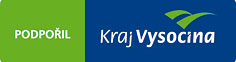 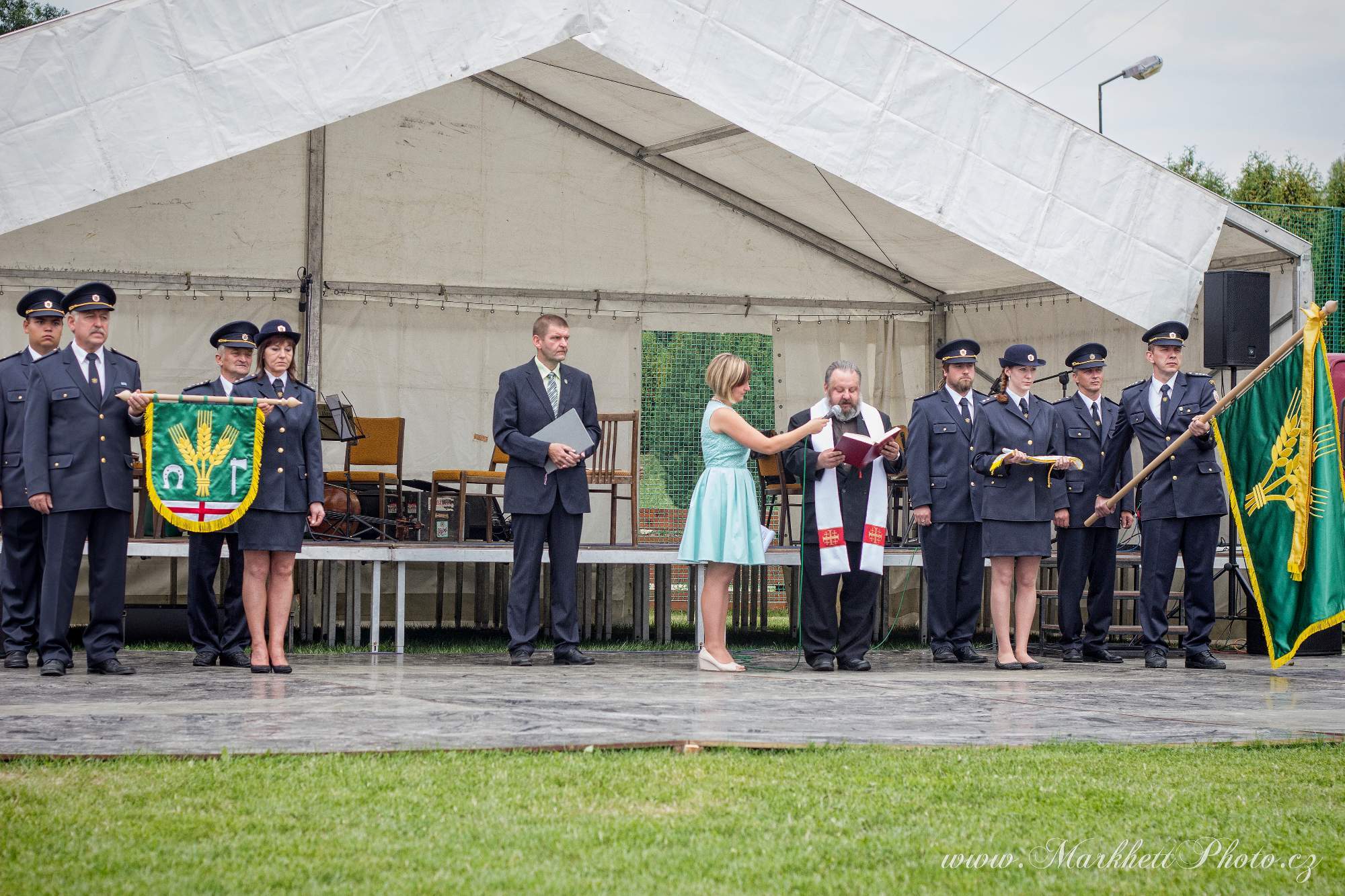 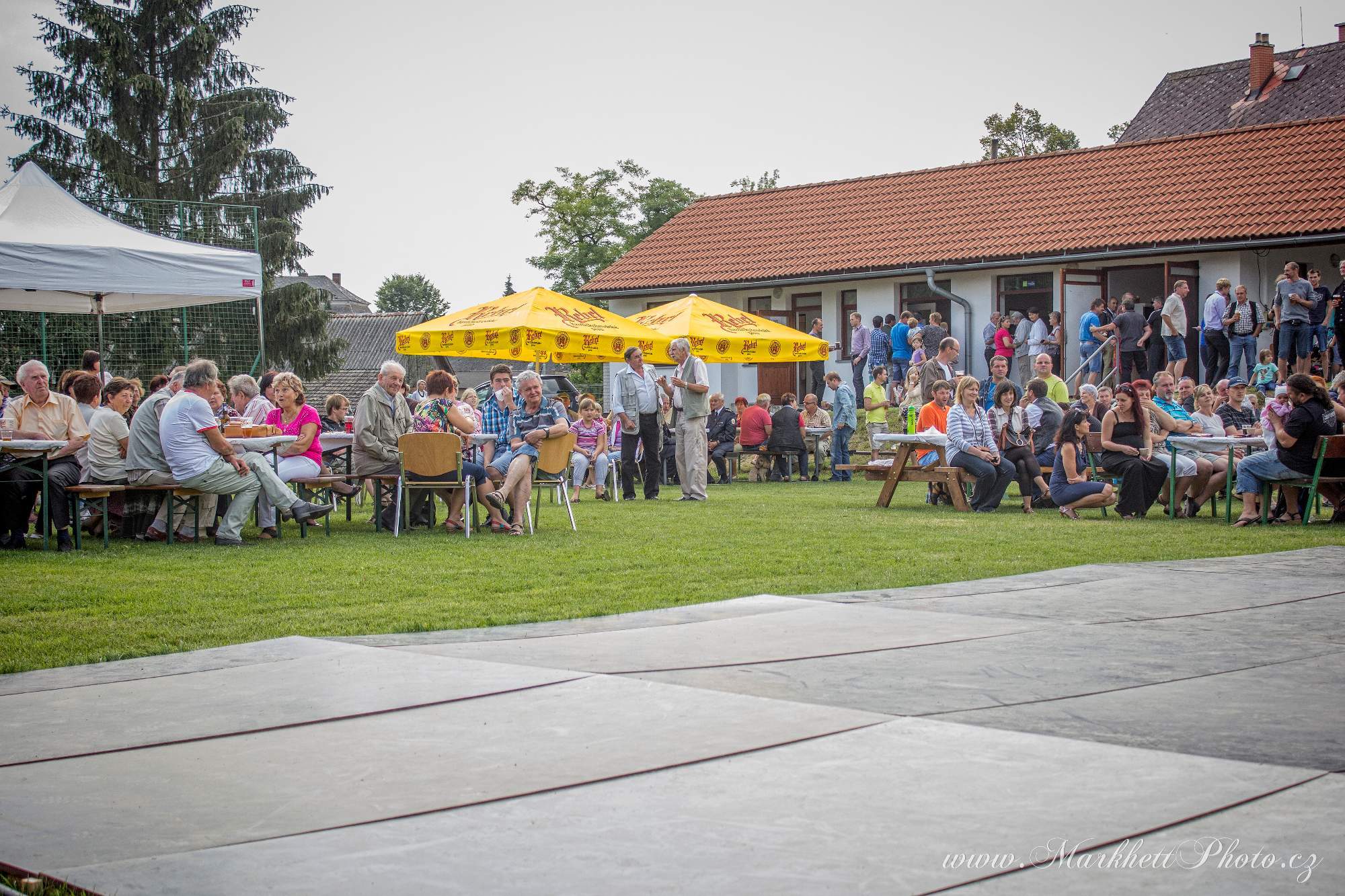 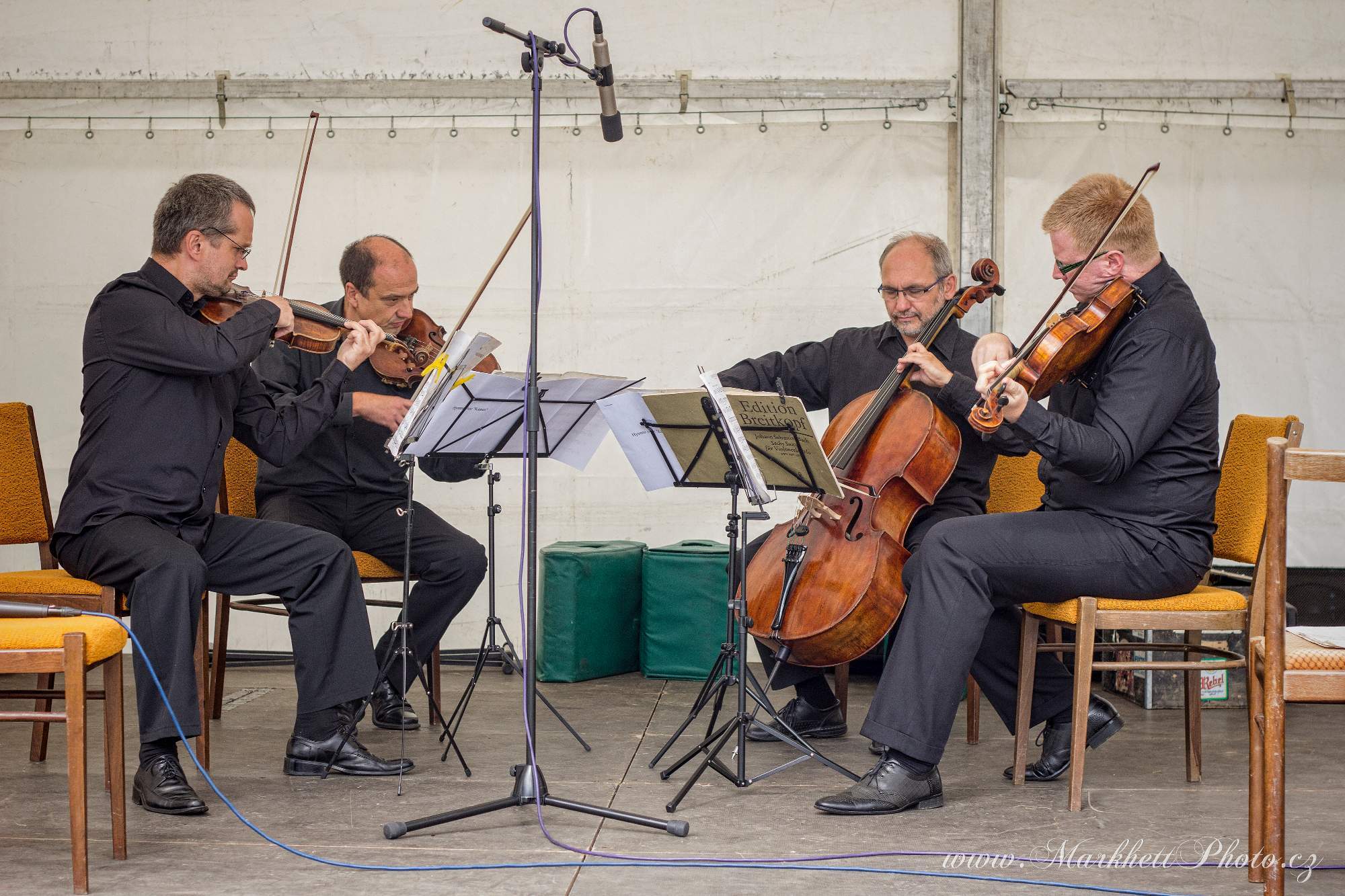 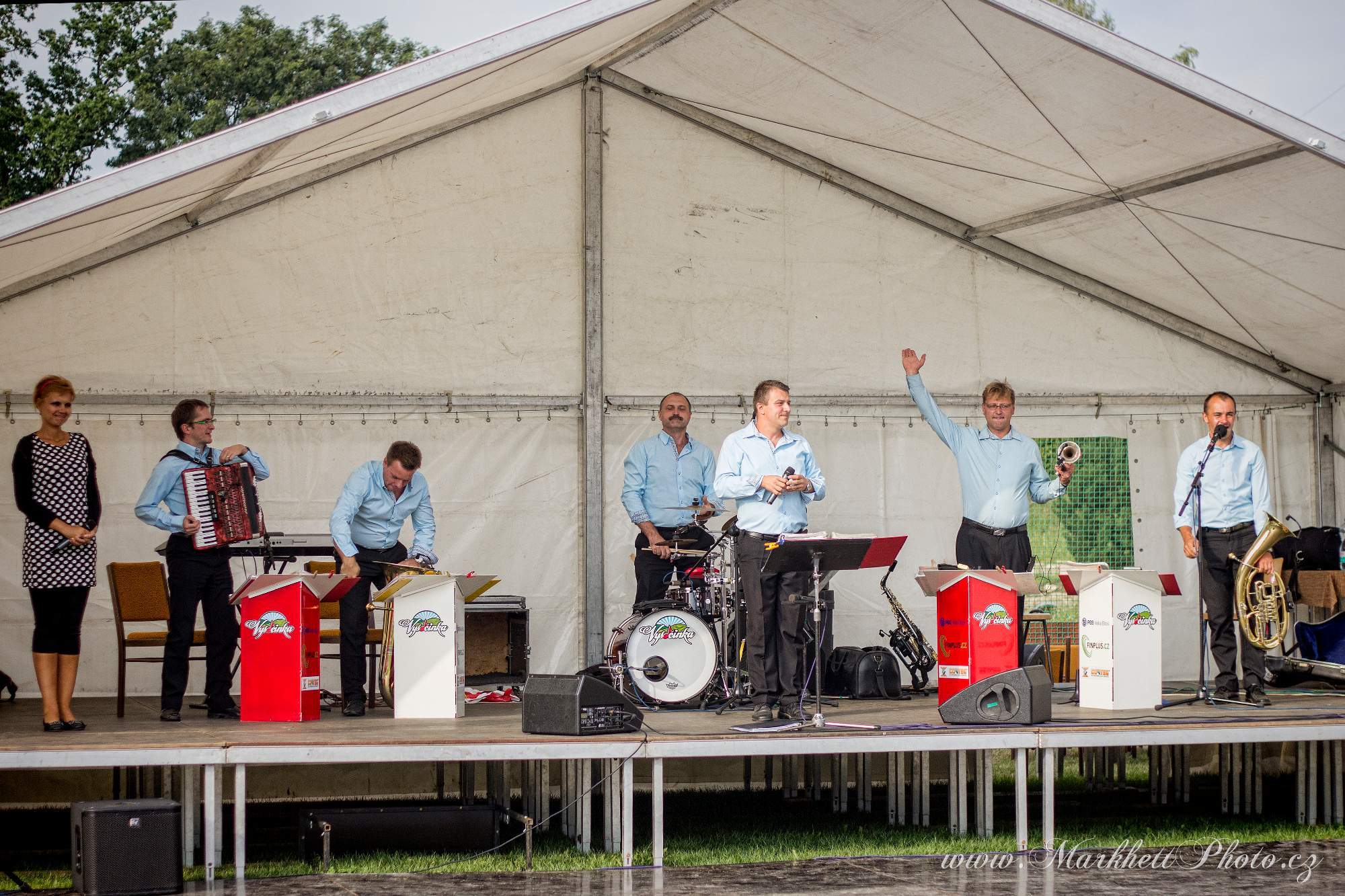 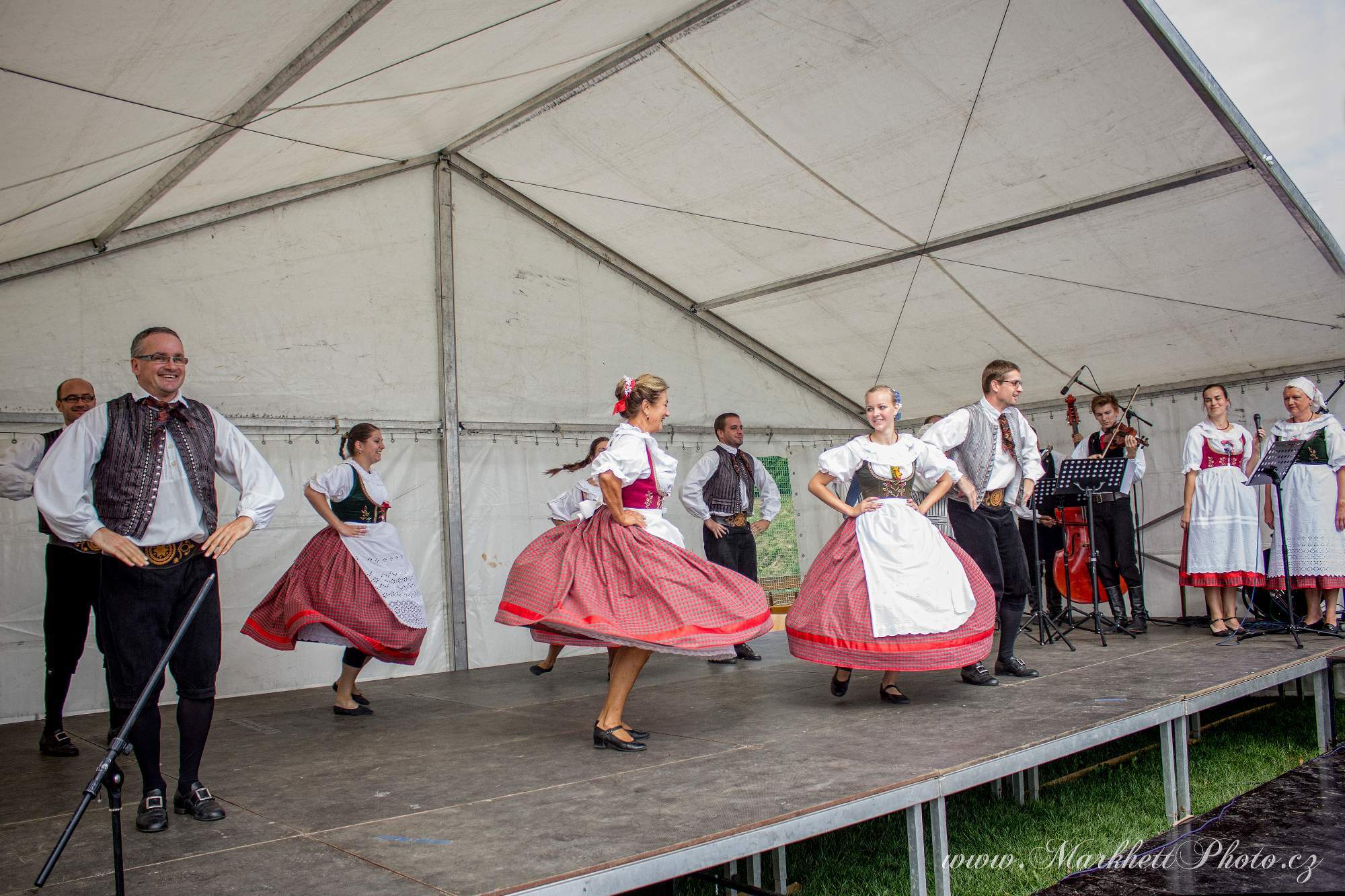 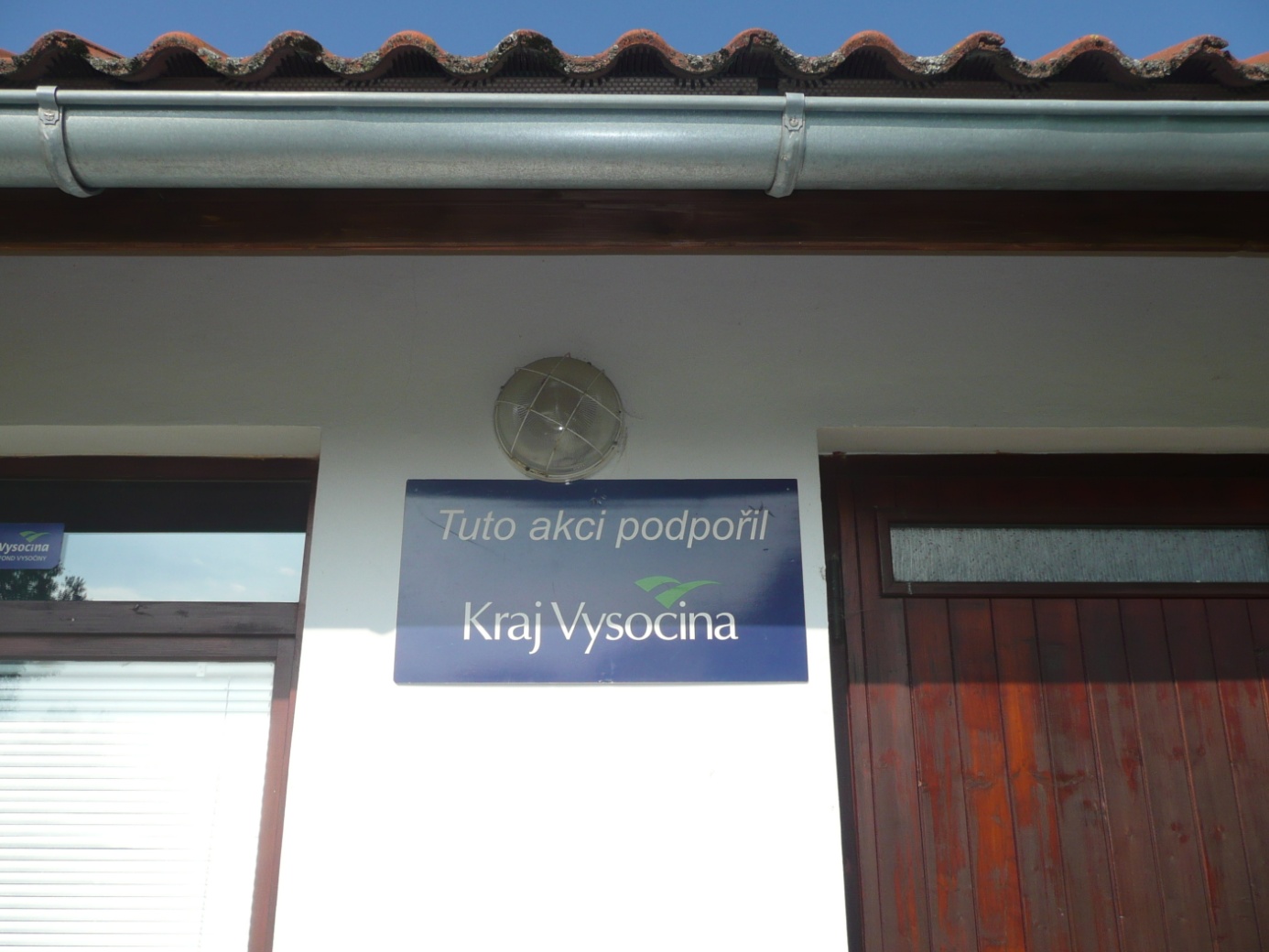 